Мастер-классДеменевой Елены АлександровныУчителя английского языка МАОУ Гимназии г.НытвыGoogle-презентации и мини-проекты на уроках иностранного языкаУчителю сегодня необходимо освоить новое понимание своего места и роли в учебном процессе, овладеть соответствующими педагогическими техниками и технологиями, средствами ИКТ в преподавание учебных предметов. Организации проектной деятельности с использованием ИКТ в настоящее время уделяется особое внимание, т.к. она способствуют формированию надпредметных компетентностей, позволяет включить в образовательный процесс различные категории обучающихся. И вообще, как говорил К.Д. Ушинский: «Нужно, чтобы дети, по возможности, учились самостоятельно, а учитель руководил этим самостоятельным процессом и давал для него материал». Эти слова К.Д. Ушинского отражают суть урока современного типа, в основе которого заложен принцип системно-деятельностного подхода. Учитель призван осуществлять скрытое управление процессом обучения, быть вдохновителем учащихся.Поэтому современный учитель должен уметь организовывать коллективные проекты, включая сетевые, погружая всех учащихся в удивительный мир сотворчества.Основная проблема, с которой сталкивается учитель при разработке и организации урока при системно-деятельностном обучении – создание условий для проявления познавательной активности обучающихся, выбор тех средств ИКТ, которые позволят оптимально организовать учебный процесс, направленный на формирование у школьников не только предметных результатов, но и универсальных учебных действий, не требуя при этом от учителя-организатора колоссальных усилий на его подготовку.Для себя я нашла такую группу сервисов, которые помогают как при работе очно, так и дистанционно. Это сервисы Google: документы, формы для опросов, совместные таблицы, доски и т.д.Преимущества Google-технологииЛучший способ подготовки учащихся к работе с новейшими IT-технологиями – это использование инновационных IT-приложений – сервисов Google. Их можно рассматривать как инструмент реализации федеральных государственных образовательных стандартов.Сервисы Google являются удобным и достаточно простым инструментом инновационных педагогических технологий деятельностного типа. Основные преимущества использования сервисов Google в образовании с точки зрения пользователя: •	минимальные требования к аппаратному обеспечению (обязательное условием – наличие доступа в Интернет); •	Google-технологии не требуют затрат на приобретение и обслуживание специального программного обеспечения (доступ к приложениям можно получить через окно веб-браузера); •	Google поддерживают все операционные системы и клиентские программы, используемые учащимися и учебными заведениями;•	все инструменты Google бесплатны.С их помощью можно организовать сетевые коллективные проекты,  включать в образовательный процесс различные категории обучающихся.Google может стать площадкой для создания образовательного пространства с выходом на совместную деятельность обучаемых. Суть технологии Google заключается в возможности привлечения обучающихся в качестве активных создателей образовательного контента, она способствуют тому, чтобы в центре педагогического процесса оказывался обучающийся.Сегодня подробнее я хочу остановиться на сервисеGoogle  для создания коллективной презентации.Рассмотрим, что такое Google Презентация.Google Презентация — это удобный инструмент для создания презентаций, редактирования и совместной работе над ними, который позволяет учителю (или обучающемуся) и тем, кого он выбирает в качестве соавторов, редактировать файлы в реальном режиме времени не только со школьных компьютеров, но и со своих домашних компьютеров, смартфонов, планшетов, ноутбуков. Каждую презентацию можно открыть для совместного чтения и редактирования и опубликовать в сети как html-документ. Читатели могут только просматривать документ, но не могут его редактировать. Соавторы могут изменять документ и, если разрешено автором документа, приглашать других пользователей. Каждый из соавторов может делать в этом документе свои исправления — редактировать фрагменты текста по своему усмотрению. В процессе работы над документом можно видеть соавторов, которые одновременно редактируют материал в режиме реального времени. Презентации, создаваемые индивидуально или в совместном режиме, позволяют визуализировать информацию, сэкономить время на уроках при изучении некоторых тем, позволяют узнать что-то новое по предмету, учат работать в группе.С помощью Google Презентации можно создавать замечательные коллективные проекты, используя эту технологию не только на уроках, но и во внеурочное время.Постоянная практика использования новых средств приучает к новому стилю поведения, подсказывает педагогические и организационные решения учебных ситуаций. Такая совместная работа делает процесс обучения открытым для учеников, учителей и для родителей.Как Google презентации связаны  с мини-проектами?В среднем  и старшем звене мы работаем по УМК «Spotlight». В данных учебниках практически в каждом модуле есть задания project, где ученикам необходимо найти информацию по заданной теме и написать краткое сообщение по плану.  Мы не пишем задания в тетради, а создаём совместные презентации, где можно использовать не только текст, но и  картинки, видео, ссылки и т.п. как вариант, можно усложнить задание – добавить задание по грамматике. Например, составлять текст с использованием страдательного залога (можно прямо в тексте выделять).В помощь для создания презентаций есть видео на u-tube (например, -   https://slidesmania.com/a-classified-free-template-for-google-slides-or-powerpoint-activities/), или инструкция на сайте Рос.учебник:  Руководство по созданию GoogleSlides для начинающих:https://rosuchebnik.ru/material/google-slides-rukovodstvo-dlya-nachinayushchikh/Далее – практика …..Я создала первый слайд, скопировала ссылку, отправила участникам мастер-класса и все участники должны пройти по ссылке и заполнить один слайд (о себе, план на первом слайде). Достаточно 5-ти минут. Затем каждый представляет себя, с показом слайда и комментариями.(https://docs.google.com/presentation/d/1NDPZulhzLH70dMSkemFNwKxGDb-a-1kkPzzawA88FIw/edit?usp=sharing) Чем удобно? Ссылка отправляется ребятам с домашним заданием. Они в удобное для них время работают со своим слайдом. Я в любое время могу проконтролировать процесс, если требуется, оказываю помощь. На уроке ученики в течение  2-3 минут представляют свой слайд. При желании, ребята могут и после урока заходить смотреть материал всех слайдов.Пример презентаций (я закрыла редактирование):The Most Famous Performances in the World:https://docs.google.com/presentation/d/10F19iJVhI8aXNXUJGehl9F-5jYGVikiSBwivfUXduTs/edit?usp=sharingThe Most Famous Art Museums and Galleries In RUSSIAhttps://docs.google.com/presentation/d/1afWdB8S2aCtjFTbI7ZfXJUu9nmPqGXxHfd_A3OqWM60/edit?usp=sharingRussia’s Best Universities:https://docs.google.com/presentation/d/1K4-vFvF1TvcyWqApPfWTQ4KExruVgfPrxXlhRjzYtIU/edit?usp=sharing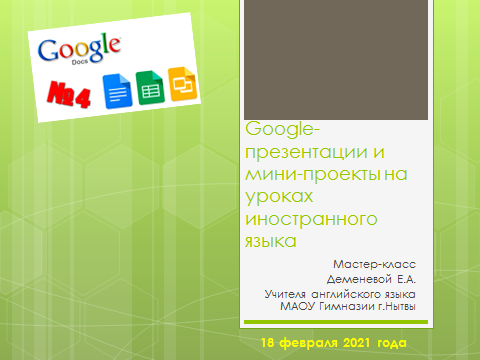 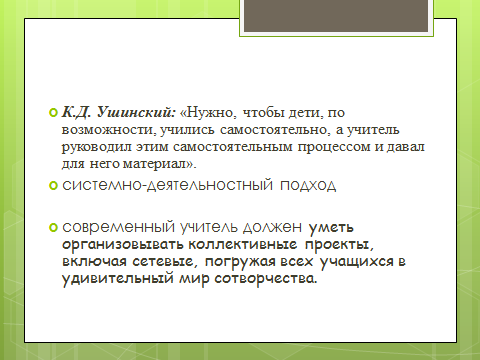 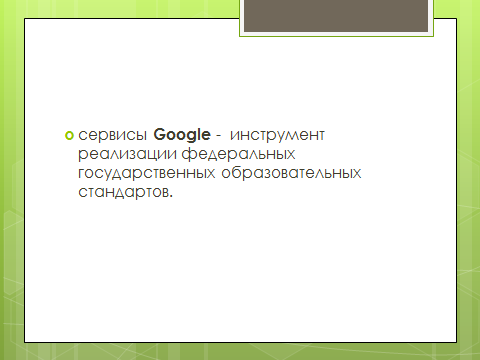 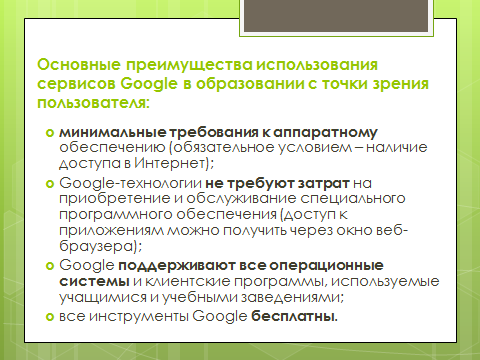 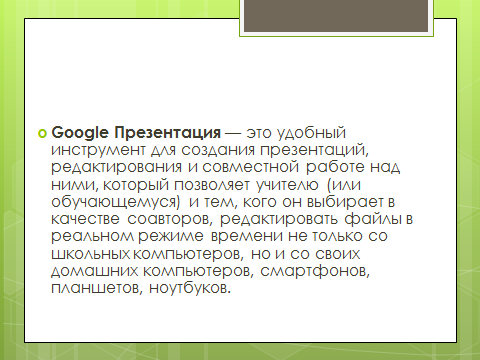 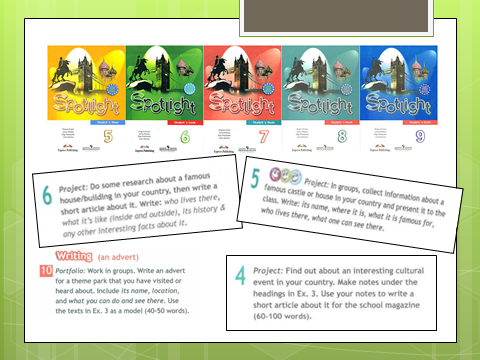 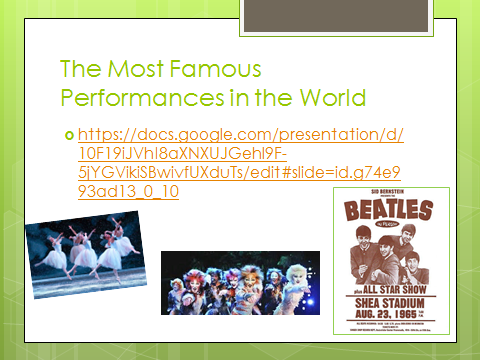 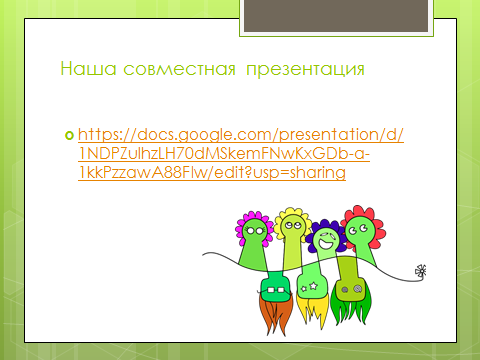 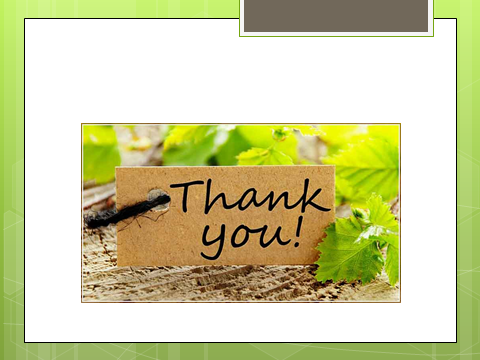 